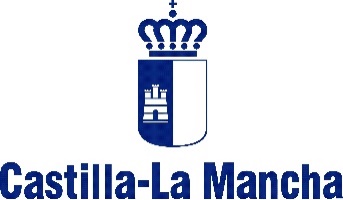 CONSEJERÍA DE EDUCACIÓN, CULTURA Y DEPORTESConcurso-oposición para el ingreso en el Cuerpo de Profesores Técnicos de Formación Profesional por el turno libre y adquisición de nuevas especialidades y procedimiento de selección de aspirantes a puestos de trabajo docente en régimen de interinidad. Año 2021. Resolución de 12/02/2021 PROFESORES TECNICOS DE FORMACION PROFESIONAL (0591).  ESPECIALIDAD: Instalaciones Electrotécnicas (206)ASPECTOS GENERALES SOBRE LA PRUEBALa prueba se celebrará el día 19 de junio, siendo el llamamiento de 9:00 a 10:00 horas para evitar aglomeraciones dirigiéndose al aula que tengan asignada en el “I.E.S. DON BOSCO”, Albacete. A fin de garantizar que se mantenga la distancia de seguridad y para evitar aglomeraciones, el acceso al recinto, se realizará de forma escalonada en dos turnos diferenciados, según se recoge en la tabla: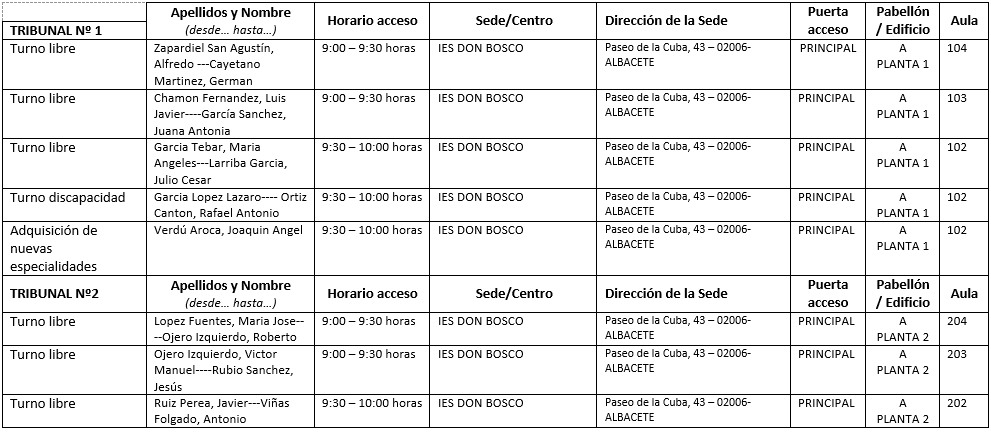 Deberán estar presentes las personas que accedan por el turno libre y por el procedimiento para la adquisición de nuevas especialidades.Los aspirantes deberán ir provistos en todo momento y en posteriores llamamientos, de documentación oficial con foto acreditativa de su identidad (solo se admiten DNI, Pasaporte o Carnet de conducir), estando visible encima de la mesa asignada.  Se podrá traer una pequeña botella de agua.El aspirante, no podrá ir al lavabo hasta dar por finalizada la prueba que en ese momento esté realizando.Cada opositor, por motivos de la actual situación sanitaria, tendrá asignado una mesa que deberá utilizar en las dos pruebas, no estando permitido el cambio de mesa.No está permitido el uso de teléfonos móviles, relojes INTELIGENTES, ni de cualquier otro elemento de comunicación en el desarrollo de las pruebas que componen el proceso, debiendo permanecer apagados y alejados del aspirante. En caso detección se expulsará de la prueba. Las personas con cabello largo deberán llevarlo recogido de tal forma que el tribunal, en cualquier momento, pueda comprobar que no se acude con ningún tipo de instrumento electrónico en el pabellón auricular.CRITERIOS DE ACTUACIÓN PARA LA PRIMERA PRUEBA -  PARTE A (PRÁCTICO)Comenzará seguidamente a la finalización del llamamiento del día 19 de junio. La duración de la prueba será de 120 minutos, de los cuales 100 minutos serán para los tres ejercicios prácticos y 20 min para realizar la justificación de uno de los ejercicios teórico-práctico, a elegir, desde el punto de vista técnico y didáctico.Si surgiese alguna duda con respecto a los ejercicios de la prueba práctica, el opositor deberá levantar la mano dirigiéndose a algún miembro del tribunal y escribirá la duda en un papel.  Bajo ningún concepto podrá formular la pregunta en voz alta.Se PERMITE la utilización de calculadora científica (no programable). El opositor irá provisto del siguiente material:Regla, cartabón y escuadra. Bolígrafos azul, negro, verde y rojo.Para el desarrollo de todas las partes escritas, se utilizará el bolígrafo azul.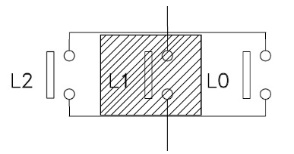 No se permite el uso de corrector del tipo típex o similar. En caso de error, se recuadrará el fallo y se sombreará entendiendo que esa parte no es válida. Según el ejemplo, el pulsador L1 no se tendría en cuenta.No se permiten marcas ni señales de ningún tipo en los ejercicios. En caso detección se anulará la prueba. Los folios del examen se numeran a pie de página en el centro con el siguiente formato: número pág/total pag (Ej: 2/5). Iniciada la prueba el opositor no podrá abandonar la sala hasta transcurridos 20 min. del comienzo. Toda la documentación que necesite el opositor para la resolución del ejercicio práctico estará contenida en un dossier, cada documento estará perfectamente identificado y se entregará un extracto de la legislación necesaria para la resolución de los supuestos planteados.Finalizada la prueba, los folios sobrantes serán destruidos y depositados en la papelera del aula.El resto de las características de la parte A de la Primera Prueba: Prueba Práctica son las recogidas en el Anexo III de la presente convocatoria.Para garantizar el anonimato del opositor, las pruebas se regirán con un sistema de plicas. Cada opositor dispondrá, para esta parte, de dos sobres: uno grande y uno pequeño. En el sobre pequeño el opositor se identificará con su nombre completo, número de DNI, cuerpo al que se presenta, especialidad y firma. Este sobre pequeño se cerrará y se introducirá en el sobre de mayor tamaño que queda reservado para introducir el examen teórico-práctico una vez que haya finalizado y posteriormente, la justificación técnica y didáctica. Al finalizar la prueba por completo, cada opositor entregará un sobre grande cerrado donde estará contenido el sobre pequeño cerrado, el examen teórico-práctico y la justificación técnica y didáctica. No se permiten marcas ni señales de ningún tipo en dichos sobres. En caso detección se anulará la prueba. CRITERIOS DE ACTUACIÓN PARA LA PRIMERA PRUEBA - PARTE B (TEMA)Comenzará 30 minutos después de la finalización de la primera parte.La duración de la prueba será de 120 minutosVoluntariamente, pueden subrayarse los enunciados a destacar una sola vez, con una línea recta. La prueba se desarrollará con bolígrafo azul.No se permite el uso de corrector del tipo típex o similar (se tacha entre paréntesis y con una sola línea). No se permiten marcas ni señales de ningún tipo. En caso de detección se anulará la prueba. Los folios del examen se numeran a pie de página en el centro y por ambas caras con el siguiente formato: número pág/total pag (Ej: 2/5). Es obligatorio escribir por las dos caras. Para garantizar el anonimato del opositor, las pruebas se regirán con un sistema de plicas. Cada opositor dispondrá, para esta parte, de dos sobres: uno grande y uno pequeño. En el sobre pequeño el opositor se identificará con su nombre completo, número de DNI, cuerpo al que se presenta, especialidad y firma. Este sobre pequeño se cerrará y se introducirá en el sobre de mayor tamaño que queda reservado para introducir el desarrollo del tema una vez que haya finalizado. Al finalizar la prueba, cada opositor entregará un sobre grande cerrado donde estará contenido el sobre pequeño cerrado y el desarrollo del tema. No se permiten marcas ni señales de ningún tipo en dichos sobres. En caso de detección se anulará la prueba. CRITERIOS DE ACTUACIÓN PARA LA SEGUNDA PRUEBA SOLO LOS OPOSITORES QUE SUPEREN LA PRIMERA PRUEBA SE PRESENTARÁN A LA SEGUNDALa programación didáctica será entregada por los aspirantes que superen la primera prueba el mismo día que sean citados para su defensa.La programación didáctica será entregada a la hora del llamamiento en formato físico (obligatorio) siguiendo las instrucciones de la convocatoria. El aspirante facilitará 5 copias al tribunal.El aspirante dispondrá de una hora para la preparación de la unidad didáctica y podrá utilizar el material auxiliar que considere oportuno y que deberá aportar él mismo. La exposición de la unidad didáctica ante el tribunal tendrá carácter público, y para ella el aspirante podrá utilizar el material auxiliar que considere oportuno y que deberá aportar él mismo, así como un guion que no excederá de un folio y que se entregará al tribunal al término de aquélla.El aula donde se realizará la defensa, contará con pizarra y proyector.El aspirante dispondrá de un tiempo máximo de una hora para la defensa oral de la programación didáctica y la exposición de la unidad didáctica. El aspirante iniciará su exposición con la defensa de la programación didáctica presentada, que no podrá exceder de treinta minutos, y a continuación realizará la exposición de la unidad didáctica. Durante el desarrollo de la defensa y exposición, el tribunal podrá plantear al aspirante las cuestiones que estime oportunas en relación con el contenido de aquéllas.Cualquier aspecto no expuesto en las presentes instrucciones quedará recogido en la Resolución de 12/02/2021, de la Consejería de Educación, Cultura y Deportes, por la que se convoca procedimiento selectivo para el ingreso en el Cuerpo de Profesores Técnicos de Formación Profesional por el turno libre, procedimiento para la adquisición de nuevas especialidades por los funcionarios del mencionado cuerpo y procedimiento de selección de aspirantes a puestos de trabajo docente en régimen de interinidad.CRITERIOS DE ACTUACIÓN PARA LA ADQUISICIÓN DE NUEVAS ESPECIALIDADESLa prueba se celebrará el día 19 de junio, siendo el llamamiento de 9:00 a 10:00 horas para evitar aglomeraciones dirigiéndose al aula que tengan asignada en el “I.E.S. DON BOSCO”, Albacete. A fin de garantizar que se mantenga la distancia de seguridad y para evitar aglomeraciones, el acceso al recinto, se realizará de forma escalonada en dos turnos diferenciados, según se recoge en la tabla: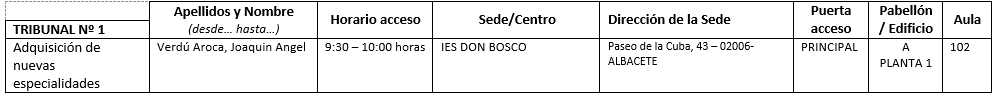 . Finalizado el llamamiento se les dará las instrucciones oportunas y fecha para el desarrollo de su prueba.El aspirante realizará una prueba que consistirá en la exposición oral de un tema de la especialidad.La exposición tendrá dos partes, la primera de ellas versará sobre los aspectos científicos del tema. En la segunda el aspirante realizará un planteamiento didáctico del tema referido a un determinado curso elegido libremente por el propio aspirante, indicando, en cualquier caso, los objetivos, contenidos, actividades de enseñanza y aprendizaje y de evaluación, así como los recursos necesarios para el desarrollo de las mismas.La exposición tendrá una duración máxima de noventa minutos. Tras la exposición tendrá lugar un debate con el candidato que versará sobre el contenido de su intervención y que tendrá una duración máxima de treinta minutos.El aspirante dispondrá de dos horas para preparar su exposición, pudiendo utilizar en ella el material que estime oportuno. Para la exposición del tema podrá utilizar el opositor un guion del mismo, que no excederá de un folio por una cara y que entregará al tribunal finalizada dicha exposición.Cualquier aspecto no expuesto en las presentes instrucciones quedará recogido en la Resolución de 12/02/2021, de la Consejería de Educación, Cultura y Deportes, por la que se convoca procedimiento selectivo para el ingreso en el Cuerpo de Profesores Técnicos de Formación Profesional por el turno libre, procedimiento para la adquisición de nuevas especialidades por los funcionarios del mencionado cuerpo y procedimiento de selección de aspirantes a puestos de trabajo docente en régimen de interinidad.CRITERIOS DE EVALUACIÓN PARA LA PRIMERA PRUEBA -  PARTE A (PRÁCTICO)La ponderación de la primera prueba parte A completa es la siguiente:La ponderación para cada uno de los ejercicios teórico-prácticos es la siguiente:La ponderación de la justificación técnica y didáctica es la siguiente:CRITERIOS DE EVALUACIÓN PARA LA PRIMERA PRUEBA -  PARTE B (TEMA)La ponderación de la primera prueba parte B (Tema) es la siguiente:CRITERIOS DE EVALUACIÓN PARA LA SEGUNDA PRUEBA La ponderación de la segunda prueba completa quedará de la siguiente manera:La ponderación de la segunda prueba – programación didáctica quedará de la siguiente manera:La ponderación de la segunda prueba – unidad de trabajo quedará de la siguiente manera:La ponderación de la segunda prueba – exposición y debate quedará de la siguiente manera:CRITERIOS DE EVALUACIÓN PARA TURNO DE ACCESO: ADQUISICIÓN DE NUEVAS ESPECIALIDADES La ponderación de la prueba completa quedará de la siguiente manera:La ponderación para la parte aspectos científicos del tema:La ponderación para la segunda parte, planteamiento didáctico del tema:La ponderación de la última parte – debate quedará de la siguiente manera:COMISIÓN DE SELECCIÓN EJERCICIO TEÓRICO-PRÁCTICO 125%EJERCICIO TEÓRICO-PRÁCTICO 230%EJERCICIO TEÓRICO-PRÁCTICO 335%JUSTIFICACIÓN TÉCNICA Y DIDÁCTICA10%ELEMENTOS DE VALORACIÓN INDICADORES DE VALORACIÓN PONDERACIÓNRigor en el desarrollo del ejercicio. Planteamiento y procedimiento adecuado en el desarrollo del ejercicio. 90%Rigor en el desarrollo del ejercicio. Solución adecuada al ejercicio planteado. 90%Rigor en el desarrollo del ejercicio. Normativa, simbología y Terminología técnica de la especialidad. 90%Aportaciones personales en el procedimiento de resolución. Estructuración de la prueba de forma que facilite su comprensión. 10%ELEMENTOS DE VALORACIÓN INDICADORES DE VALORACIÓNPONDERACIÓNJustificación técnica. Aclaración sobre el proceso seguido en la resolución de un ejercicio20%Justificación didáctica. Ciclo y módulo en los que ubicaría la práctica según el grado de dificultad apreciado por el aspirante.80%Justificación didáctica. Objetivos que alcanzaría el alumno al realizar las prácticas de ese ejercicio teórico-práctico80%Justificación didáctica. Desarrollo del ejercicio en el aula para una clase de 15 alumnos (contenidos y procedimientos)80%Justificación didáctica. Evaluación del ejercicio80%ELEMENTOS DE VALORACIÓN INDICADORES DE VALORACIÓN PONDERACIÓNEstructura y planteamiento. Estructuración del tema en epígrafes y subapartados de manera ordenada y coherente. 10%Estructura y planteamiento. Estructuración que facilite la comprensión y la lectura. 10%Estructura y planteamiento. Desarrollo de todos los epígrafes del tema de manera equilibrada. 10%Estructura y planteamiento. Utilización correcta del lenguaje y terminología adecuada.10%Conocimiento científico. Conocimiento profundo de los contenidos del tema. 90%Conocimiento científico. Precisión en los conceptos y rigor en los términos utilizados. 90%Conocimiento científico. Conocimientos actualizados. 90%Conocimiento científico. Planteamiento original e innovador. 90%Conocimiento científico. Conexión curricular del tema. 90%PROGRAMACIÓN DIDÁCTICA25%UNIDAD DE TRABAJO25%EXPOSICIÓN Y DEBATE50%ELEMENTOS DE VALORACIÓN INDICADORES DE VALORACIÓN PONDERACIÓNDocumento de programación. Presentación escrita, originalidad e innovación. 20%Documento de programación. Inclusión de todos los apartados recogidos en la legislación vigente en esta Comunidad Autónoma.  20%Documento de programación. Bibliografía y webgrafía. 20%Documento de programación. Utilización correcta del lenguaje; terminología adecuada y lenguaje no sexista. 20%Documento de programación. Orden gramatical y corrección ortográfica. 20%Documento de programación. Estructuración y organización adecuadas. 20%Contenido de la programación. Profundidad y coherencia de cada uno de los apartados. Referencias legislativas, normativas y técnicas adecuadas. 80%Contenido de la programación. Profundidad y coherencia de cada uno de los apartados. Contextualización. 80%Contenido de la programación. Profundidad y coherencia de cada uno de los apartados. Contenidos de la programación. 80%Contenido de la programación. Profundidad y coherencia de cada uno de los apartados. Metodología adecuada y completa. 80%Contenido de la programación. Profundidad y coherencia de cada uno de los apartados. Evaluación. 80%ELEMENTOS DE VALORACIÓNINDICADORES DE VALORACIÓNPONDERACIÓNOrganización y contextualización. Coherencia de la unidad didáctica con la programación presentada o del temario de la oposición. 10%Organización y contextualización. Atención a las características específicas del perfil del alumnado de los ciclos formativos en nuestra comunidad. 10%Organización y contextualización. Inclusión de todos los apartados recogidos en la convocatoria. 10%Contenidos. Claridad en la organización de los contenidos. 20%Contenidos. Coherencia con los resultados de aprendizaje que se quieran alcanzar. 20%MetodologíaMetodología acorde con los contenidos de la unidad. 20%MetodologíaPlanteamiento de actividades motivadoras, innovadoras y originales. 20%MetodologíaUtilización de diferentes recursos para su desarrollo. 20%MetodologíaCoherencia de las actividades con la metodología planteada en la programación. 20%EvaluaciónResultados de aprendizaje y criterios de evaluación.50%EvaluaciónAdecuación de los instrumentos de evaluación y de los criterios de calificación. 50%EvaluaciónPlanteamiento de medidas de refuerzo y atención a la diversidad ajustadas al contexto. 50%ELEMENTOS DE VALORACIÓN INDICADORES DE VALORACIÓN PONDERACIÓNExposición. Exposición ordenada clara, coherente y argumentada. 70%Exposición. Riqueza y precisión léxica de la especialidad. 70%Exposición. Ajuste al tiempo establecido. 70%Exposición. Exposición motivadora. 70%Exposición. Corrección en la expresión70%Debate. Concreción en las respuestas ante preguntas del tribunal. 30%Debate. Aportación de argumentos coherentes y datos actualizados y ampliados respecto de la exposición oral. 30%Debate. Originalidad en el debate. 30%Debate. Inclusión de referencias técnico-profesionales. 30%ASPECTOS CIENTIFICOS50%PLANTEAMIENTO DIDÁCTICO25%DEBATE25%ELEMENTOS DE VALORACIÓN INDICADORES DE VALORACIÓN PONDERACIÓNEstructura y planteamiento. Presentación del tema. 5%Estructura y planteamiento. Estructura del tema en epígrafes y subapartados de manera ordenada y coherente. 5%Estructura y planteamiento. Estructura facilitadora de la comprensión y la exposición. 5%Estructura y planteamiento. Desarrollo de todos los epígrafes del tema de manera equilibrada. 5%Conocimiento científico. Conocimiento profundo de los contenidos del tema. 80%Conocimiento científico. Precisión en los conceptos y rigor en los términos utilizados. 80%Conocimiento científico. Conocimientos actualizados. 80%Aportaciones personales en el desarrollo del tema. Planteamiento original e innovador. 10%Aportaciones personales en el desarrollo del tema. Conclusiones y/o aportaciones personales justificadas y/o argumentadas. 10%Claridad gramatical y expositiva. Utilización correcta del lenguaje y terminología propia de la especialidad. 5%Claridad gramatical y expositiva. Exposición ordenada, clara y coherente. 5%Claridad gramatical y expositiva. Ajuste al tiempo de exposición establecido. 5%Claridad gramatical y expositiva. Uso adecuado y coherente de los recursos de exposición.  5%ELEMENTOS DE VALORACIÓNINDICADORES DE VALORACIÓNPONDERACIÓNOrganización y contextualización. Coherencia de la unidad didáctica con el temario de la oposición. 30%Organización y contextualización. Atención a las características específicas del perfil del alumnado de los ciclos formativos en nuestra comunidad. 30%Organización y contextualización. Inclusión de todos los apartados recogidos en la convocatoria. 30%Contenidos. Claridad en la organización de los contenidos. 20%Contenidos. Coherencia con los resultados de aprendizaje que se quieran alcanzar. 20%MetodologíaMetodología acorde con los contenidos de la unidad. 20%MetodologíaPlanteamiento de actividades motivadoras, innovadoras y originales. 20%MetodologíaUtilización de diferentes recursos para su desarrollo. 20%MetodologíaCoherencia de las actividades con la metodología planteada en la programación. 20%EvaluaciónResultados de aprendizaje y criterios de evaluación.30%EvaluaciónAdecuación de los instrumentos de evaluación y de los criterios de calificación. 30%EvaluaciónPlanteamiento de medidas de refuerzo y atención a la diversidad ajustadas al contexto. 30%ELEMENTOS DE VALORACIÓN INDICADORES DE VALORACIÓN PONDERACIÓNDebate. Concreción en las respuestas ante preguntas del tribunal. 100%Debate. Aportación de argumentos coherentes y datos actualizados y ampliados respecto de la exposición oral. 100%Debate. Originalidad en el debate. 100%Debate. Inclusión de referencias técnico-profesionales. 100%